INDICAÇÃO Nº 2760/2018Sugere ao Poder Executivo Municipal que verifique a possibilidade de construir um redutor de velocidades na Rua Ceará nas proximidades do nº 750 na Vila Grego.Excelentíssimo Senhor Prefeito Municipal, Nos termos do Art. 108 do Regimento Interno desta Casa de Leis, dirijo-me a Vossa Excelência para sugerir ao setor competente que verifique a possibilidade de construir um redutor de velocidades na Rua Ceará nas proximidades do nº 750 na Vila Grego.Justificativa:Fomos procurados por munícipes solicitando essa providência, pois segundo eles, motoristas passam em alta velocidade causando constantes riscos de acidentes. Plenário “Dr. Tancredo Neves”, em 09 de Abril de 2018.José Luís Fornasari                                                  “Joi Fornasari”                                                    - Vereador -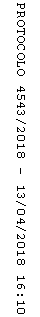 